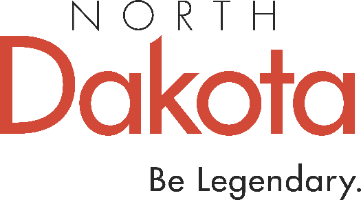 
MEDIA RELEASE     |      FOR IMMEDIATE RELEASE     |      Jan. XX, XXXXNDDOT hosts public hearing for Highway # in/near CityBISMARCK, N.D. – The North Dakota Department of Transportation (NDDOT) will host a public hearing Day of week, Month Date, from Time to Time p.m. time zone if needed to discuss (state the purpose of the meeting – example “proposed improvements to Highway 22 from Ninth Street West to West Broadway Street in Dickinson.”)The hearing will be held at the Location at Address in City. There will be an open house format with a formal presentation at Time.The project includes (state details of the project here – example “replacement of the signals at Second Street and Ninth Street and the removal of the signals at West Broadway Street, Third Street, and Fourth Street.”)Representatives from the NDDOT and consultant firm/city will be on hand to answer questions and discuss concerns.
A pre-recorded presentation and other materials are/will be available on the NDDOT website at www.dot.nd.gov/public-input.If unable to attend the meeting, written comments must be postmarked or emailed by Month Date with “Public Hearing - PCN 01234” in the letter heading or e-mail subject. Send all comments to Name address or email address.The project maps, sketches, and other pertinent information are available for public inspection at the NDDOT XXXX District Office, address, and at the information desk of the NDDOT Central Office, 608 East Boulevard Avenue in Bismarck.The NDDOT will consider every request for reasonable accommodation to provide an accessible meeting facility or other accommodation for people with disabilities. Language interpretation and translation services will be available upon request for this meeting. To request accommodations, contact Heather Christianson, Civil Rights Division, NDDOT, at 701-328-2978 or civilrights@nd.gov. TTY users may use Relay North Dakota at 711 or 1-800-366-6888.- ### -CONTACT:David Finley | North Dakota Department of Transportation drfinley@nd.gov701-328-4444Sarah Arntson | North Dakota Department of Transportation sararntson@nd.gov701-328-6965Nicole Peske | North Dakota Department of Transportation nipeske@nd.gov701-328-4322